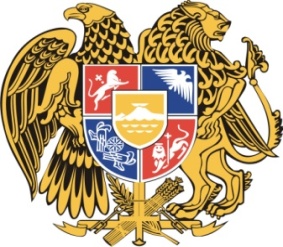 ՀԱՅԱՍՏԱՆԻ ՀԱՆՐԱՊԵՏՈՒԹՅՈՒՆ 
ՏԱՎՈՒՇԻ ՄԱՐԶ
ԲԵՐԴ  ՀԱՄԱՅՆՔԻ2017-2021 ԹՎԱԿԱՆՆԵՐԻ ԶԱՐԳԱՑՄԱՆ ԾՐԱԳԻՐ                     Կազմել է ՝                  Բերդ համայնքի ղեկավար_____________Հարություն Մանուչարյան	        Հաստատվել է՝                   Բերդ համայնքի ավագանու 2016թ. դեկտեմբերի 21-ի N 53-Ա որոշմամբ            ք.Բերդ      2016թ.
ԲՈՎԱՆԴԱԿՈՒԹՅՈՒՆ Ներածություն 1.Համայնքի իրավիճակի նկարագրություն և զարգացման խոչնդոտների վերլուծություն-----32.Համայնքի սոցիալ-տնտեսական իրավիճակ------------------------------------------------------------------42.1 Տեղական ինքնակառավարման մարմիններ և համայնքապետարան----------------------- ---------------62.2 Իրավաչափ վարչարարության ապահովում---------------------------------------------------------------72.3 Համայնքային գույքի հաշվառում և կառավարում----------------------------------------------------------7 3.Համայնքի տարածքում նախատեսվող (շարունակվող)  հանրապետական և մարզային  միջհամայնքային համագործակցության և այլ ծրագրերի ու միջոցառումներ ---------------------------------83.1.1 Քաղաքաշինություն ---------------------------------------------------------------------------------------------83.1.2 Բնակկոմունալ և շրջակա միջավայրի պահպանություն--------------------------------------------------8 3.1.3 Գյուղատնտեսութուն --------------------------------------------------------------------------------------------83.1.4 Արտաքին լուսավորություն-----------------------------------------------------------------------------------103.1.5 Տրանսպորտ և ճանապարհային տնտեսություն------------------------------------------------------------10 3.1.6 Կրթության, Մշակույթի, Սպորտի և երիտասարդության հետ տարվող աշխատանքներ-------------103.1.7 Առևտուր և սպասարկում--------------------------------------------------------------------------------------113.1.8 Արտաքին կապերի և տուրիզմի-----------------------------------------------------------------------------124.Համայնքի ֆինանսական իրավիճակի վերլուծություն, գնահատում և կանխատեսում--------------------135.Համայնքի ուժեղ և թույլ կողմերի, հնարավորությունների և սպառնալիքների (ՈՒԹՀՍ) վերլուծություն--------------------------------------------------------------------------------------------156.ՀԶԾ հեռահար նպատակի, միջանկյալ արդյունքների և նպատակներին հասնելու համար անհրաժեշտ գործողությունների սահմանում------------------------------------------------------------------------------------167.Գործողությունների սահմանում և ռեսուրսների հաշվարկ---------------------------------------------------178.ՀԶԾ միջոցառումների նկարագրության կազմում---------------------------------------------------------------238.1ՀԶԾ վերաբերյալ իրազեկում-------------------------------------------------------------------------------------238.2ՀԶԾ իրականացում------------------------------------------------------------------------------------------------24
8.3ՀԶԾ մոնիթորինգ---------------------------------------------------------------------------------------------------24
8.4ՀԶԾ գնահատում---------------------------------------------------------------------------------------------------24
9.ՀԶԾ տրամաբանական հենքը--------------------------------------------------------------------------------------25ՀԱՎԵԼՎԱԾՆԵՐ
ՆԵՐԱԾՈՒԹՅՈՒՆ
      Հայաստանի Հանրապետության Տավուշի մարզի Բերդ համայնքի 2017-2021թ.թ. զարգացման ծրագրի (այուհետ`ծրագիր) ընդունման նպատակն է սահմանել հաջորդ տարիներին Բերդ համայնքի (այուհետ`համայնք) զարգացման գերակա ուղղությությունները և նշել դրանց հասնելու հնարավոր ճանապարհներն և անհրաժեշտ միջոցառումները: Գերակա ուղղությունների հստակ սահմանումները հնարավորություն կստեղծեն իրագործել տեղական ինքնակառավարման առաքելությունը և հասնել համայնքի զարգացման տեսլականին: Համայնքի զարգացման գերակա ուղղությունները սահմանելիս հաշվի են առնվել համայնիքի առկա ռեսուրսները (ակտիվները), պարտավորությունները, տեղական առանձնահատկությունները, երկրի տնտեսական և քաղաքական առկա իրավիճակը, ինչպես նաև առաջիկա զարգացումների կանխատեսումները: Զարգացման ռազմավարության մշակման և գերակա ուղղությունների սահմանման ժամանակ ցուցաբերվել է ինտեգրացված մոտեցում (տնտեսական, սոցիալական, շրջակա միջավայրի և այլ գործոններ):  Գերակա ուղղություններից բխող հիմնխնդիրները սահմանումներ են որոշակի ժամկետում իրականացվող անելիքների մասին: Ամեն տարի համայնքը կարող է մշակել նոր և համայնքի զարգացման գերակա նպատակներին առավել համապատասխան հիմնախնդիրներ և լրացումների ձևով ներառել սույն փաստաթղթում: Այս փաստաթղթում սահմանված հիմնախնդիրները նույնպես համապատասխանում են տվյալ պահին առկա իրավիճակին: Ծրագրի նախագծի մշակմանը մասնակցել են համայնքապետարանի աշխատակազմի համապատասխան բաժիները, քննարկվելու և հաշվի են առնվելու հանրային լսումների արդյունքում ընդունելի համարված բոլոր առաջարկությունները: ՀԶԾ-ն մշակելիս առանձնացվել և հաշվի են առնվել մեթոդաբանական հետևյալ չափանիշները՝ • համայնքի ֆինանսական կարողությունը. • համայնքի բնակչության թվաքանակը. • համայնքի կազմում ընդգրկված բնակավայրերում առկա ենթակառույցները և մատուցվող հանրային ծառայությունները. • համայնքի կազմում ընդգրկված բնակավայրերի առանձնահատկությունները. • համայնքում առկա վտանգները (ռիսկերը):1.ՀԱՄԱՅՆՔԻ ԻՐԱՎԻՃԱԿԻ ՆԿԱՐԱԳՐՈՒԹՅՈՒՆ ԵՎ ԶԱՐԳԱՑՄԱՆ ԽՈՉԸՆԴՈՏՆԵՐԻ ՎԵՐԼՈՒԾՈՒԹՅՈՒՆ     Բերդ  համայնքը գտնվում է  Հայաստանի Հանրապետության Տավուշի մարզի հյուսիսային-արևելյան  մասում:Համայնքը տեղադրված է Մուրղուզի լեռնաշղթայի Կենաց լեռնաճյուղի վրա՝  Տավուշ  գետի  հովտում, որը ձգվում է հարավ-արևմուտքից դեպի հյուսիս-արևելք:Շրջանը արևմտյան տարածքներով սահմանակից է Իջևանին, հյուսիսից և հյուսիս-արևելքից՝Ադրբեջանին, սահմանից հեռու է ընդամենը 8կմ:     Բերդ համայնքի տարածքի ընդհանուր մակերեսը կազմում է 2702.47հա:Ռելեֆը բարդ է, գետի լանջերը թեք են, կտրված հեղեղատներով:Տարածքի միջին բացարձակ բարձրությունը ծովի մակարդակից 934մ:  Հանրապետության մայրաքաղաքից հեռու է 200 կմ,  մարզկենտրոնից`  65 կմ: Սահմանամերձ է: Բերդ  համայնքն ունի բարեխառն  կլիմա,  սակավաձյուն է,  ոչ  սառնամանիքային շրջանը հաշվվվում է  շուրջ  220 օր:           Բերդն  իր  անունն  ստացել  է  Տավուշ  բերդի  անունից  և  տեղադրված  է  եղել  Տավուշ  գետի  ձախ  ափին: 13-րդ  դարի  պատմիչ Կիրակոս Գանձակեցու կողմից Բերդը հիշատակվում է Ոլորուտ անունով, 1608թ. մի հիշատակարանում`Բերդ  անվամբ:  Հնում այս տարածքը  մտել  է  Մեծ  Հայքի  ՈՒտիք  նահանգի  մեջ:Բերդի  տարածքում գտնվում են մի շարք պատմական  հուշարձաններ,  որոնցից առավել նշանավոր են  միջնադարյան  Հայաստանի  ամրոցներից Տավուշ ամրոցը /9-13  դար/, <<Մայրի վանք>>-ը /13-րդ դար/, Սուրբ Սարգիս  եկեղեցին և նրա  շուրջը  տարածվող  գերեզմանոցը,  որտեղ պահպանվել են նշանավոր Քիրամ, Խաչատուր վարպետների  գեղաքանդակ  խաչքարերը:Բերդի տարածաշրջանը հարուստ է  բազմաթիվ կիկլոպյան և միջնադարյան ամրոցներով, որոնց  թիվը  անցնում  է  40-ից,   և  եկեղեցիներով  ու  մատուռներով,  որոնց  թիվը  հասնում է 100-ի: Արժեքավոր է հատկապես քաղաքի հարավ-արևելյան մասում գտնվող կիկլոպյան ամրոցի մոտակայքում  ընկած  դամբարանադաշտը /5-4 դար  մ.թ.ա./, որտեղից հայտնաբերվել են կավե անոթներ, ապակե  ուլունքներ,  երկաթե  զենքեր,  քորոցներ  և  այլ զարդեր:        Բերդ համայնքի տարածքի շրջակայքը հիմնականում ներկայացված է անտառային լանդշաֆտով: Համայնքը շրջապատող անտառային հողերի մակերեսը կազմում է շուրջ 583,07հազ. հա:2. ՀԱՄԱՅՆՔԻ ՍՈՑԻԱԼ-ՏՆՏԵՍԱԿԱՆ ԻՐԱՎԻՃԱԿ  Համայնքի բնակչության թիվը կազմում է 9823 մարդ, այդ թվում տղամարդիկ՝ 4908 և կանայք՝ 4915, իսկ առկա բնակչության թիվը կազմում է 7900մարդ, այդ թվում տղամարդիկ՝ 3546 և կանայք՝ 4354: Ըստ բնակավայրերի համայնքի բնակչության տարիքային և սոցիալական կազմը                                                                                                            Ընդամենը                իգական           արականԱղյուսակ  2.1 Բնակչության իրավիճակի բնութագրիչներ
Աղյուսակ  2.2 Բնակչության  զբաղվածությթւնը
Աղյուսակ 2.3 Կրթության իրվաճակի բնութագրիչներԱղյուսակ 2.4 Բնկչության և բնակելի ֆոնդի իրավիճակի բնութագրիչներ2.1 Տեղական ինքնակառավարման մարմիններ և համայնքապետարան     Համայնքապետարանն ունի իր պաշտոնական կայքը` www.berdcity.am, որի նպատակը բնակչությանը քաղաքի կառավարման վերաբերյալ իրազեկումն է, ՏԻՄ օրենքով ամրագրված հրապարակայնության և թափանցիկության ապահովումը, տեղական իշխանություն-բնակչություն կապի ամրապնդումը և բնակչության շրջանում քաղաքային իշխանության նկատմամբ վստահության բարձրացումը: Սակայն կայքում տեղական ինքնակառավարման վերաբերյալ տեղեկատվությունը դեռեւս հեռու է բավարար լինելուց և անհրաժեշտ է բարելավել կայքի աշխատանքը, բարձրացնել օպերատիվությունը:    Համայնքի ավագանու անդամների թիվը – 11, համայնքի ղեկավարի աշխատակազմում ընդգրկված են 4 հայեցողական պաշտոն:    Բերդի համայնքապետարանը իր գործունեությունը ծավալում է ՝թվով , 4 հայեցողական պաշտոնների, 14 համայնքային ծառայողների, 6 պայմանագրային աշխատողների, համայնքում գործող համայնքային ենթակայության թվով 5 համայնքային ոչ առևտրային կազմակերպություններ՝ 118 աշխատատեղով և բյուջետային 3 հիմնարկների՝19 աշխատատեղով:Համայնքի ղեկավարի աշխատակազմի կառուցվածքը (հավելված 1): Համայնքային ծառայությունն առավել որակյալ դարձնելու համար անհրաժեշտ է՝ կազմակերպել ավագանու գործունեությունն առավել արդյունավետ՝ ապահովելով բազմակարծության  և բացարձակ թափանցիկության աշխատանքային միջավայր,  համայնքային աշխատողների պարբերական վերապատրաստումներ՝ փոխանակման և փորձի փոխանակման ծրագրեր, թարմացնել համայնքապետարանի կայքը՝ այն դարձնելով ինտերակտիվ՝ բնակչության հետ կապը դարձնելով առավել արդյունավետ, մշակել հ/կ-ների հետ համագործակցության եղանակներ` նրանց մտավոր ու նյութական միջոցները նպատակաուղղել քաղաքի զարգացմանը,2.2 Իրավաչափ վարչարարության ապահովում   Հանրային իրավահարաբերությունների ոլորտում համայնքի կողմից իրականցվող վարչարարությունը՝ ներառյալ քաղաքացիներին և իրավաբանական անձանց իրավունքների տրամադրման, փոփոխման, դադարման կամ վարչական պատասխանատվության կիրառման դեպքերը անտեսվել են «Վարչարարության հիմունքների և վարչական վարույթի մասին» ՀՀ օրենքի նորմերը, քաղաքացիների դիմումները, որոնց արդյունքում պարտադիր անհրաժեշ է հարուցել վարչական վարույթ և լուծման ընթացակարգը ապահովել նշված օրենքի պահանջներով քննարկվել է «Քաղաքացիների դիմումների, բողոքների և առաջարկությունների քննարկման կարգի մասին» ՀՀ օրենքի շրջանակներում, որը ուժը կորցրել է և գործում է միայն քաղաքացիների առաջարկությունների մասով: Հիմնախնդիրներ  Կարևորել տեղական ինքնակառավարման մարմնի դերը՝ որպես վարչական մարմնի: Պահպանել քաղաքացիների և իրավաբանական անձանց օրենքով սահմանված իրավունքները վարչական մարմնի հետ իրավահարաբերություններում:  Համայնքապետարան մուտքագրված յուրաքանչյուր դիմումի հիման վրա, եթե դրանով հայցվում է տեղական ինքնակառավարման մարմինների լիազորությունների շրջանակում որևէ իրավունքի տրամադրում, փոփոխում կամ դադարում, հարուցել վարչական վարույթ: Դիմումատուի մասնակցությամբ իրականացնել լսումներ և կայացնել իրավաչափ վարչական ակտ:  Տեղական ինքնակառավարման մարմնի կողմից քննվող վարչական իրավախախտումների գործերի քննությունը իրականացնել զանցանք կատարողի մասնակցությամբ` պահպանելով օրենքի բոլոր նորմերը: 2.3 Համայնքային գույքի հաշվառում և կառավարում    Մինչև օրս Բերդ համայնքի տնօրինության տակ գտնվող անշարժ գույքի (շենք-շինությունների) տնօրինման, վարձակալության տրամադրման, օտարման գործընթացով առանձին-առանձին զբաղվել են համայնքապետարանի մի քանի մասնագետներ։ Համայնքային գույքի կառավարման միասնական քաղաքականության մշակման և իրականացման նպատակով 2016թվականի նոյեմբերից Բերդի համայնքի ղեկավարի կարգադրությամբ իրականացվել է համայնքապատկան՝ ներառյալ համայնքային ոչ առևտրային կազմակերպություններին ամրացված գույքի, նյութական և ոչ նյութական ակտիվների ամբողջական գույքագրում: Հիմնախնդիրներ Համայնքային հիմնարկներին, համայնքային ոչ առևտրային կազմակերպություններին ամրացված գույքի, ոչ նյութական ակտիվների, անշարժ և շարժական գույքի համատարած և ամբողջական գույքագրում, դրանց հաշվառման համակարգի կատարելագործում: Համայնքային գույքի, օբյեկտների խմբավորում և դասակարգում,դրանց պահպանման և օգտագործման գործընթացի կանոնակարգում և վերահսկում: Բերդի համայնքապետարանի հաշվեկշռում հաշվառված բարոյական և ֆիզիկական մաշվածության ենթարկված գույքերի նկատմամբ, որոնք պահանջում են լրացուցիչ չհիմնավորված ծախսեր, իրականացնել առաջնահերթ օտարման գործընթաց  Գույքի հաշվառման համակարգի կատարելագործում: 3. ՀԱՄԱՅՆՔԻ ՏԱՐԱԾՔՈՒՄ ՆԱԽԱՏԵՍՎՈՂ ՀԱՆՐԱՊԵՏԱԿԱՆ (ՇԱՐՈՒՆԱԿՎՈՂ)  ԵՎ ՄԱՐԶԱՅԻՆ, ՄԻՋՀԱՄԱՅՆՔԱՅԻՆ ՀԱՄԱԳՈՐԾԱԿՑՈՒԹՅԱՆ ԵՎ ԱՅԼ ԾՐԱԳՐԵՐ ՈՒ ՄԻՋՈՑԱՌՈՒՄՆԵՐ3.1Համայնքի տարածքում նախատեսվող3.1.1 Քաղաքաշինություն     Բերդ համայնքում գտնվող 28 բազմաբնակարան շենքերի կառավարումը իրականացվում է  <<Բերդի կոմունալ ծառայություն>> ՀՈԱԿ-ի կողմից, քանի որ համայնքում չկան համատիրություններ:Համայնքի բնակֆոնդը կազմում է 40262 քմ մակերես, որն ամբողջովին սեփականաշնորհված է: Բազմաբնակարան շենքերից 5-ը վթարային են և ունեն 3-րդ,4-րդ կարգի վթարայնության աստիճան։ Կիսակառույց բազմաբնակարան բնակելի շենքեր համայնքում չկան:Միայն մեկ բազմաբնակարան շենքում է տեղադրված վերելակներ՝3, որոնք 2014թվականին վերանորոգվել և հանձնվել են շահագործման: Բազմաբնակարան շենքերի ոչ բնակելի տարածքներից 1981 քմ վարձակալությամբ տրամադրվել է բնակիչներին: Համայնքում  առանձնատների  թիվը  հասնում  է  2110-ի,  որից  87-ը  վթարային  են,  43-ը`  կիսակառույց: Համայնքում  հաշվվում  են  280  ավտոտնակներ,  5720 քմ  մակերեսով:    Նախատեսվող ծրագրային միջոցառումներ Լևոն Բեկի 10 հասցեում գտնվող վարչական շենքի հիմնովին վերանորոգում: Լևոն Բեկի 5 հասցեում գտնվող վարչական շենքի տանիքի վերանորոգում: Լևոն Բեկի 10 հասցեում գտնվող վարչական շենքի հարևանությամբ հասարակական սանհանգույցի կառուցում:Թվով 13  շենքերի տանիքների վերանորոգում:Շենքերի բակերի լուսավորության անցկացում:Կապիտալ վերանորոգման կարիք ունեցող շենքերի ջրամատակարարման համակարգի և կոյուղու բարեկարգում:  Համատիրության ստեղծում:Բակերի բարեկարգում և կանաչապատում, նոր նստարանների տեղադրում: Թվով 28 շենքերի մուտքերի վերանորոգում:Համայնքի տարածքում գտնվող կառույցներում հաշմանդամների համար թեքուղիների կառուցում:3.1.2 Բնակկոմունալ և շրջակա միջավայրի պահպանություն   Համայնքի  վարչական  տարածքում  չկան  աղակալած,  հողմնահարված,  հողատարած,  ճահճացած,  ողողված  հողեր: Համայնքում  աշխատում  է <<Հայանտառ>>  ՊՈԱԿ–ի  Արծվաբերդի  մասնաճյուղը,  որը  բնապահպանական  կազմակերպություն  է,  ունի  80  աշխատող: Համայնքն  առկա է  541  հա  արոտավայր: Համայնքի  տարածքում  և  համայնքի  վարչական  սահմաններից  դուրս  գտնվող  արոտավայրերի /ենթալպյան  գոտի/ արդյունավետ  օգտագործումը  նպաստում  է  էկոլոգիապես  մաքուր  անասնապահական  մթերքների  արտադրության  աճին:  Հեռագնա   արոտավայրերում  կան  անասունների  ջրման  15  կետեր,  որոնք  գտնվում  են  սանիտարական  բավարար  վիճակում: Համայնքում աղբահանությունն  իրականացվում  է  ԳԱԶ-53  ինքնաթափի,  Տ-40  կցասայլով   տրակտորի  և   ԶԻԼ-433362  միջոցով:  Համայնքում   տարեկան  գոյանում  է   2640 տ  կամ  մոտ  5280 – 6500մ3  կոշտ   կենցաղային  թափոն:  Օրական   գոյացող  ԿԿԹ  ծավալը  կազմում  է  18-20մ3: Նախապես կազմված գրաֆիկի   համաձայն  համայնքում  կատարվում  է  ամենօրյա   աղբահանություն:  Բերդ համայնքի  կանաչապատ  տարածքը  կազմում  է  30.75հա:  Զգացվում  է  կանաչապատ  տարածքները  խնամելու  և  պահպանելու  անհրաժեշտություն:Նախատեսվող ծրագրային միջոցառումներ Կանաչապատ  տարածքների  խնամք  և  պահպանություն: Ջրահեռացման համակարգի բարեկարգում, սելավատարների կառուցում:Կոյուղու ներքին ցանցի հիմնովին նորոգում Նալբանդյան, Սասունցի Դավիթ, Թումանյան, Դավիթ Անհաղթ,Սահյան, Սարյան փողոցներում:Ոռոգման ցանցի իրականացում 120 հեկտար հողերի ոռոգման համար:Նալբանդյան, Սասունցի Դավիթ, Թումանյան, Դավիթ Անհաղթ,Սահյան, Սարյան փողոցների գազաֆիկացման իրականացում:<<Միջին աղբյուր>> տարածքի վերանորոգում, սալիկապատում, աստիճանասանդղակի կառուցում:
Գերեզմանատան տարածքի ընդլայնում և բարեկարգում:3.1.3  Գյուղատնտեսություն
  Գյուղատնտեսության  առաջատար  ճյուղը հացահատիկային կուլտուրաների մշակումն է: Բերդ համայնքի վարչական տարածքը՝ 2702.47 հեկտար է. այդ թվում՝ համայնքային սեփականության հողերը կազմում են 1102.37հա, գյուղատնտեսական նշանակության հողեր՝ 1606.9 հեկտար, արտադրական նշանակության հողեր՝ 14.78 հեկտար, բնակարանային ֆոնդի հողեր՝ 334.46 հեկտար, հանգստի գոտիներ՝ 92.92 հեկտար, պետական սեփականության հողերը՝ 729.96 հա, ընտանիքների կողմից սեփականաշնորհմանը մասնակցած՝1487, մեկ հողաբաժնի չափը 0.7/0.13 հա: Բարեխառն   կլիման,  լեռնաանտառային  և  լեռնամարգագետնային  գոտիները բարենպաստ  պայմաններ  են   ստեղծում խոշոր և մանր եղջերավոր անասնապահության,  ինչպես  նաև  խոզաբուծության  զարգացման  համար: Խոշոր  և  մանր  եղջերավոր  անասունների  քանակը  1102  է:  Համայնքում  արտադրվում է կաթ, միս, բուրդ, ձու և մեղր: Վերջին տարիներին աճել է բնակչության  հետաքրքրությունը  մեղվաբուծության  և  թռչնաբուծության  նկատմամբ:  Ներկայումս  համայնքում  հաշվվում է 961 մեղվաընտանիք և 8311 ընտանի թռչուն: Համայնքի  ներքին  գոտու  հողատարածքները  շատ հարմար են հացահատիկային  և շարահերկ   կուլտուրաների  մշակության,   խաղողագործության  և  պտղաբուծության  համար:  2016թ.  համայնքում  արտադրվել  է  2310 ց  խաղող, 3230 ց  կարտոֆիլ,  4560 ց  հացահատիկ  և  հատիկաընդեղեն:ՀիմնախնդիրներԿանոնակարգել հողերի ընթացիկ հաշվառման և ամենամյա հողային հաշվեկշռի կազմման աշխատանքներ:  Իրականացնել հողերի ընթացիկ հաշվառում:Վերահսկողություն իրականցնել համայանքային գույքի պահպանման և օգտագործման գործընթացի վրա:Նախատեսվող ծրագրային միջոցառումներ  Նոր գյուղտեխնիկայի ձեռքբերում:Խաղողի այգիների ընդլայնում և նոր տնկիների տեղադրում:Նոր սորտի սերմացու/կարտոֆիլ, հացահատիկ, եգիպտացորեն/ ձեռքբերում և անմշակ հողատարածքների մշակում:Մաքրման և կաթնամթերքների ընդունման կետերի սեղծում:3.1.4 Արտաքին լուսավորություն  2015թ.Բերդ համայնքի բազմաբնակարան շենքերում տեղադրվել են սենսորային լամպեր, լուսավորվում են թվով 7 փողոցներ /Մաշտոցի,Գարեգին Նժդեհի,Հայկ Նահապետի, Խորենացու, Այգեստան, Ալեք Մանուկյան, Իսահակյան/։ Նախատեսվող ծրագրային միջոցառումներ Արտաքին լուսավորության ցանցի վերանորոգում: Արտաքին լուսավորության ցանցի տեխնիկական վերազինում, էներգոխնայողական լուսատուների և այլ ժամանակակից մեթոդների ներդրում: Նալբանդյան, Սասունցի Դավիթ, Թումանյան, Դավիթ Անհաղթ,Սահյան, Սարյան փողոցներում լուսավորության անցկացում:
3.1.5  Տրանսպորտ և ճանապարհային տնտեսություն
  Բերդ համայնքով անցնում է հանրապետական նշանակության Հ-36 Իջևան-Նավուր-Բերդ-Այգեպար 67.5կմ երկարությամբ ճանապարհը: Հանրապետական նշանակության մեկ այլ  Այգեհովիտ-Պառավաքար-Այգեպար Հ-37 ճանապարհը կազմում է Հ-36-ի շարունակությունը: Համայնքի կառուցապատման  ուրվագիծը խառնիճաղանճ է, որոշ թաղամասեր ուղղանկյունաձև են, համայնքի միակ բարեկարգ և ասֆալտապատ փողոցները Մաշտոցի և Հայկ Նահապետի փողոցներն են: Համայնքային  ենթակայության կամուրջները  6-ն են, որից 1-ը  կիսակառույց  է, 1-ը`  վթարային: Համայնքի  տարածքում  տեղակայված  են  ճանապարհային  երթևեկության  նշաններ,  2 խաչմերուկներում`  լուսացույցեր: Համայնքի  տարածքում   գործում  են  3  տաքսի  ծառայություններ: Ճանապարհները նորմալ վիճակում պահելու անհրաժեշտ նախապայմանը նորոգման և պահպանման մշտական աշխատանքների իրականացումն է։ Նախատեսվող ծրագրային միջոցառումներ  Բերդ համայնքի փողոցների բարեկարգում:  Փողոցների փոսալցման և հարթեցման աշխատանքներ:  Համայնքի ծանրաբեռնված փողոցների թեթևացում:  Տրանսպորտային միջոցներով ծանրաբեռնված և լայն փողոցներում երթևեկության կանոնակարգում լուսացույցների տեղադրում։Ադամյան և Գարեգին Նժդեհի /սալահատակ/ փողոցների վերանորոգում:Տավուշ գետի անավարտ կամրջի շինարարություն:Տավուշ գետի /գործող/ կամրջի վերանորոգում:Զորավար Անդրանիկի և Հայկ Նահապետի փողոցների հենապատերի վերականգնում:Այգեստան և Զորավար Անդրանիկի փողոցների մայթերի բարեկարգում և սալիկապատում:Սարալանջի փողոցի վերանորոգում:Համայնքի դաշտամիջային ճանապարհների բարեկարգում:Միջհամայնքային տրանսպորտի ստեղծում:
3.1.6 Կրթության, Մշակույթի, Սպորտի և երիտասարդության 
հետ տարվող աշխատանքներ    Համայնքում  գործում  են  3  հիմնական  դպրոցներ,  1  ավագ  դպրոց, 1  վարժարան 1 ուսումնարան և 1 քոլեջ: Դպրոցների  շենքերը  ջեռուցվում  են:   Վերջին  տարիներին  հարստացվել  է  դպրոցների  գույքային բազան: Նախադպրոցական  դաստիարակությունն  իրականացվում  է  2  մանկապարտեզների միջոցով,  որոնք  տեղավորված  են  տիպային  շենքերում:  Համայնքի երաժշտական  դպրոցը  տեղավորված  է  նորակառույց  տիպային  շենքում:  Դպրոցում գործում են  դաշնամուրի,  քանոնի,  շվիի, դհոլի, ջութակի և  ձայնի  մշակման  բաժիններ: Մշակույթի  տանը  գործում են  պարի,  երգի,  մանկական թատերական խմբակներ: Մշակույթի տան  նյութատեխնիկական բազան աղքատ է:Քաղաքային  գրադարանում  կա  79400  կտոր  գիրք:  Գրադարանի  գրքային  ֆոնդը վերջին  տարիներին  հարստացել  է  մշակույթի  նախարարությունից,  մարզային  գրադարանից  ստացված  գրքերով  և  անհատական  նվիրատվություններով: Քաղաքի  մարզադպրոց  են  հաճախում  210  պատանիներ  և  աղջիկներ,  որոնք  մարզվում են  բասկետբոլի,  վոլեյբոլի, սեղանի  թենիսի,  ըմբշամարտի, ֆուտբոլի, <<Ու-Շու>>-ի  խմբակներում:  Մարզադպրոցը  սպորտային  միջոցառումների  կազմակերպման  կենտրոն  է:Դպրոցի   նյութատեխնիկական  բազան  բավարար  է:  Համայնքի  արվեստի  դպրոցում գործում են  գունանկարի,  գծանկարի,  կոմպոզիցիայի,  քանդակագործության  և  ասեղնագործության  բաժիններ:   Համայնքում  առկա  են  տեղական  ինքնակառավարմանը  հասարակության  մասնակցությունն  ապահովող  քաղաքական  և  հասարակական  կառույցներ.  կուսակցությունների  տարածքային  կազմակերպություններ  իրենց  երիտասարդական  խմբերով  /ՀՀԿ,  ԲՀԿ,  ՕԵԿ,  ՀՅԴ,  Ժառանգություն/,  հասարակական  կազմակերպություններ  /<<Հույսի  կամուրջ>>,  <<Տավուշի  կանայք>>,  <<Կաղնի>>,  ՀՕՖ և  այլն/:Հիմնախնդիրներ  Բնակչության մեջ արմատավորված չէ ֆիզիկական կուլտուրան և առողջ ապրելակերպը: Բարելավել մշակույթի և սպորտի օջախների նյութատեխնիկական բազան, նպաստել մշակույթի և սպորտի զարգացմանը:Ստեղծել բավարար պայմաններ երեխաների, երիտասարդների և համայնքի բնակչության ֆիզիկական դաստիարակության համար:Նախատեսվող ծրագրային միջոցառումներ  Գնել Մեջլումյանի անվան մարզադպրոցի համար մարզական գույքի ձեռքբերում:Գնել Մեջլումյանի անվան մարզադպրոցի և Ժիրայր Անանյանի անվան շակույթի տան շենքերի ջեռուցման համակարգի իրականացում և վերանորոգում:  Գնել Մեջլումյանի անվան մարզադպրոցի տարածքի բարեկարգում: Բերդի թիվ 3 մսուր-մանկապարտեզի վերանորոգում:Ֆուտբոլի մարզադաշտի կառուցում:
3.1.7 Առևտուր և սպասարկում   Բերդ համայնքի տարածքում առևտրի, հասարակական սննդի և սպասարկման ոլորտի օբյեկտների ընդհանուր թիվը կազմում է 82, այդ թվում՝ հասարակական սննդի առևտրի սրահներ- 52 բենզինի լցակայան – 3գազի լիցքավորման կետեր – 1 հանրային սննդի օբյեկտներ – 9գյուղատնտեսական արտադրանքի շուկա – 1Հիմնախնդիրներ Բավարար հսկողություն չի իրականացվում վաճառվող ապրանքների որակի, ժամկետանց ու խոտան ապրանքների վաճառքի արգելման ուղղությամբ: Չկա հսկողություն կենցաղային ծառայությունների ոլորտում: Կանոնակարգված չէ բացօթյա առևտուրը, բացօթյա հանրային սննդի և բացօթյա կենցաղային ծառայությունների գործունեությունը, շրջիկ առևտրի կետերի միջոցով իրականացվող վաճառքը, ծաղիկների, ձմերուկի, սեխի, գործարանային փաթեթավորմամբ պաղպաղակի, զովացուցիչ ջրերի բացօթյա վաճառքը: Նախատեսվող ծրագրային միջոցառումներԱռևտրի և ծառայությունների ոլորտի օրենսդրական դաշտի կատարելագործման նպատակով առաջարկությունների ներկայացում, այդ թվում՝ առևտրի, հանրային սննդի և սպասարկման ոլորտում գործունեության լրացուցիչ կանոնների և պայմանների մշակում: Շաբաթ, կիրակի և տոնական օրերին գյուղատնտեսական արտադրանքի, սպառողական ապրանքների շուկաների, տոնավաճառների կազմակերպում: Համայնքի տարբեր մասերում գյուղատնտեսական մթերքների նոր շուկաների կազմակերպում: Գյուղատնտեսական մթերքների մեծածախ առևտրի և կենդանի անասունների շուկաների կազմակերպում:  Բացօթյա ապօրինի առևտրի արգելում:3.1.8 Արտաքին կապերի և տուրիզմ 
Բերդի համայնքապետարանը եղբայրության համաձայնագրեր է կնքել Ֆոկշան քաղաքի հետ: Նախատեսվում է ընդլայնել քույր և գործընկեր քաղաքների ցանկը, որոնց հետ համագործակցության գերակա ուղղությունները լինելու են տուրիզմի զարգացումը և համատեղ ձեռնարարկատիրական ծրագրերը: Անհրաժեշտ է մշակել ծրագրեր նոր գործընկերներ գտնելու և արդյունավետ փոխհամագործակցություն հաստատելու համար` հատկապես Բերդ համայնքի ներդրումային դաշտն ընդլայնելու և նոր ֆինանսական միջոցներ ներգրավելու համար։ Հիմնախնդիրներ Դոնոր կազմակերպությունների մոտ Բերդ համայնքի նկատմամաբ հետաքրքրության բացակայություն: Արտաքին ներդրողների համար նպաստավոր պայմանների բացակայություն:  Տեղեկատվության ոչ բավարար ապահովում: Նախատեսվող ծրագրային միջոցառումներ Բերդ համայնքի պատմությանը, մշակույթին և սոցիալ-տնտեսական զարգացմանը վերաբերող տեղեկատվության ներկայացում: Բերդ համայնքում սեմինարների, կլոր սեղանների և այլ ձևաչափերի հանդիպումների կազմակերպում և անցկացում:Բերդ համայնքում օտարերկրյա ներդրումների ներգրավում: 3.1.9 Առողջապահական հաստատություններ
Համայնքում գործում է  <<Բերդի բժշկական կենտրոն>> ՓԲԸ-ն, որը ունի նորովի վերանորոգված պոլիկլինիկակա և ինֆեկցիոն մասնաշենքերը: Այն հագեցած է նորագույն տեխնիկայով, ունի ախտորոշիչ ծառայությունների և ինտենսիվ թերապիայի բաժանմունք: Համայնքում գործում են նաև 1 հոսպիտալ, մասնագիտացված արտահիվանդանոցային բժշկական 1 ախտորոշիչ կենտրոն, ստոմատոլոգիական բժշկական օգնություն իրականացնող 4 հաստատություններ, և թվով 3 դեղատներ:3.2 Հանրապետական և մարզային ծրագրեր  
   Քաղաքաշինության ոլորտում    Քաղաքաշինական ոլորտում թույլտվությունների ստացման էլեկտրոնային համակարգի ամբողջական  գործարկումը: 2017-2021 թվականների ընթացքում հանրապետության բնակավայրերին գլխավոր հատակագծերով ապահովելու խնդրի ամբողջական լուծումը:   Սպորտի և երիտասարդության ոլորտում   Տարածքային համաչափ զարգացման համատեքստում երիտասարդական ծրագրերի էական ավելացում մարզերում, ինչպես նաև երիտասարդության հիմնախնդիրների լուծման գործընթացներում մարզային երիտասարդների ներգրավածության մակարդակի բարձրացում: Ներդրումային ծրագրերի ֆինանսավորման աջակցության նպատակով պետության կողմից ներդրումային ֆոնդի ձևավորում՝ հետագայում պետություն-մասնավոր հատված համագործակցությամբ գործող ֆոնդ ունենալու տեսլականով: 
3.3 Միջհամանքային ծրագրեր  Երևան քաղաքի վարչական շրջանների, ինչպես նաև հարակից համայնքների  հետ նախատեսվում է իրականացնել հետևյալ ծրագրերը՝ համագործակցող կողմերի փոխադարձ այցերի կազմակերպում,  փորձի փոխանակում,  տեխնիկական, նյութական աջակցության ցուցաբերում,  մարզամշակութային ծրագրերի ու միջոցառումների իրականացում, 3.4 Այլ ծրագրեր և միջոցառումներ    2017 թվականից «ՏԱՎՈՒՇ» տեքստիլը նախատեսում է իրականացնել Բերդ համայնքում ձեռնոցների արտադրություն, բացելով նախկին Ռելեների գործարանի տարածքը, որտեղ նախնական տվյալներով կլինի  600 աշխատատեղ:4. ՀԱՄԱՅՆՔԻ ՖԻՆԱՆՍԱԿԱՆ ԻՐԱՎԻՃԱԿԻ ՎԵՐԼՈՒԾՈՒԹՅՈՒՆ, ԳՆԱՀԱՏԱԿԱՆ ԵՎ ԿԱՆԽԱՏԵՍՈՒՄԱղյուսակ 5.15. ՀԱՄԱՅՆՔԻ ՈՒԺԵՂ ԵՎ ԹՈՒՅԼ ԿՈՂՄԵՐԸ, ՀՆԱՐԱՎՈՐՈՒԹՅՈՒՆՆԵՐԻ ԵՎ ՍՊԱՌՆԱԼԻՔՆԵՐԻ (ՈՒԹՀՍ) ՎԵՐԼՈՒԾՈՒԹՅՈՒՆ   Համայնքի կայուն զարգացումն ապահովող միջոցառումների մշակման և իրատեսական արդյունքների թիրախավորման համար անհրաժեշտ է գնահատել համայնքի ուժեղ և թույլ կողմերը, արտաքին միջավայրի կողմից ընձեռնված հնարավորությունները և սպատնալիքները՝ կատարել վերլուծություն:
5.1 Համայնքի ուժեղ կողմերը
Համայնքը ունի անասնապահության զարգացման համար հարուստ բնական կերային բազա:Հասարակական կազմակերպությունների լայն սպեկտրի առկայությունը: Փոքր և միջին բիզնեսում բնակչության ներգրավվածությունը: 
5.2 Համայնքի թույլ կողմերը
գործազրկության բարձր մակարդակը եւ աշխատատեղերի պակասը, արտագաղթը, հատկապես երիտասարդների միգրացիան, կոմունիկացիոն ենթակառուցվածքների ոչ բարվոք վիճակը, մասնավորապես խմելու ջրացանցի մասնակի եւ կոյուղացանցի վատթար վիճակը,  բնակարանի կարիք ունեցող երտասարդ ընտանիքների մեծ թիվը,  բազմաբնակարան շենքերի տանիքների, մուտքերի վատթար վիճակը, հյուրընկալման եւ սպասարկման ծառայությունների ցածր որակը, քաղաքի անբարեկարգ վիճակը՝ անբավար լուսավորություն, աղբահանում, մայթերի անանցանելիություն, ճանաչողական ցուցանակների բացակայություն, ճանապարհային երթեւեկության նշանների մասնակի բացակայություն, երթեւեկության անվերահսկելիություն,  բիզնես ոլորտի համար ոչ բարենպաստ քաղաքականությունը:5.3 Համայնքի հնարավորությունները Աշխատուժի առկայություն:Վերջին տարիներին քաղաքային կյանքի վրա բարերար ազդեցություն է ունեցել տուրիստների հոսքը քաղաք ու տարածաշրջան եւ այն զարգանալու միտում ունի: Գյուղմթերքների վերամշակման փոքր արտադրությունների ընդլայնման հնարավորությունը: 
Համայնքը հարուստ է բնության գեղատեսիլ վայրերով, պատմամշակույթային հուշարձաններով, տուրիզմի զարգացման մեծ հնարավորություն ունի: 5.4 Համայնքին վտանգ սպառնացող փոփոխությունները  Համայնքը գտնվում է ՀՀ հյուսիս-արևելյան հատվածում, հեռու է մայրաքաղաքից, մարզկենտրոնից, սահմանամերձ է:
 Բնական տարերային աղետների հնարավոր պատճառած վնասներ (երկրաշարժ, հեղեղումներ, սողանքների առաջացում): Գործազրկության մակարդակի աճ:  Բնակֆոնդի վիճակի վատթարացում:  Արտագաղթ  Հեղեղների ժամանակ Տավուշ գետի վարարում, որը առափնյա հենապատերի բացակայության պատճառով վտանգում է քաղաքը:
5.5 Վերլուծություն
 Սույն վերլուծությունը ներկայացնում է համայնքում առկա ենթակառուցվածքների, ռեսուրսների, տնտեսական և սոցիալական տարբեր ոլորտների ուժեղ և թույլ կողմերը, հնարավորություններն ու ռիսկերը: Այն նպատակ է հետապնդրում վերհանել առկա հիմնական խնդիրներն ու գնահատել համայնքի զարգացման հնարավորություններն ու ուղղությունները: 5.6 Ռազմավարություն և տեսլական 
 Ռազմավարությունը ապահովել Բերդ համայնքի սոցիալ-տնտեսական աճը, համայնքը դարձնել միջազգային տուրիզմի և  էկոտուրիզմի զարգացման կենտրոն: Համայնքում որակյալ ծառայություններ մատուցման ապահովում համայնքի բնակչությանը և զբոսաշրջիկներին, իչպես նաև ապահովել համայնքի բնականոն զարգացումը և աջակցել նոր աշխատատաեղերի բացմանը: Խթանել համայնքի գիտատեխնիկական զարգացմանը, Բերդ քաղաքը դարձնել բարեկեցիկ և ներդրումների համար մրցունակ:
6. ՀԶԾ ՀԵՌԱՀԱՐ ՆՊԱՏԱԿԻ,ՄԻՋԱՆԿՅԱԼ ԱՐԴՅՈՒՆՔՆԵՐԻ ԵՎ ՆՊԱՏԱԿՆԵՐԻՆ ՀԱՍՆԵԼՈՒ ՀԱՄԱՐ ԱՆՀՐԱԺԵՇՏ ԳՈՐԾՈՂՈՒԹՅՈՒՆՆԵՐԻ ՍԱՀՄԱՆՈՒՄ
6.1 Համայնքի զարգացման ծրագրի հիմնական նպատակներԲարելավել համայնքի ֆինանսական դրությունը` իրականացնելով ոչ հարկային եկամուտների, տեղական տուրքերի ու վճարների սահմանման եւ գանձման արդյունավետ քաղաքականություն: Ըստ ամենայնի խթանել ձեռներեցությունը` այն սերտորեն կապելով համայնքի տնտեսական զարգացման հետ:Պահպանել քաղաքի ճարտարապետության արդի ոճը, բացառել ինքնակամ շինարարությունը և հողազավթումները:Բարելավել կրթական և մշակութային ոլորտի գործունեությունը` մշտապես հարստացնելով նրանց նյութատեխնիկական բազան:  Շարունակել քաղաքի բարեկարգման և կանաչապատման աշխատանքները: Իրականացնել սոցիալական տարաբնույթ ծրագրեր: Համայնքային տարբեր շահագրգիռ խմբերի, դոնոր կազմակերպությունների, հասարակական և բարեգործական կազմակերպությունների, անհատների ներգրավմամբ ու նախաձեռնություններով իրականացնել բարեփոխումներ` նպաստելով համայնքի սոցիալ-տնտեսական զարգացմանը: 6.2 Բերդ համայնքի զարգացման 2017 - 2021 թվականների
 գործողությունների սահմանում
 Բերդ համայնքի զարգացման 2017 - 2021 թվականների գերակա ուղղություններն են`  համայնքի դրական վարկանիշի ձևավորումը և հետևողական բարձացումը. համայնքային կառավարման համակարգի բարեփոխումները և տեղական ինքնակառավարման արդյունավետության ապահովումը. տեղական ինքնակառավարման մարմինների կողմից հանրային իրավահարաբերությունների ոլորտում իրականացվող վարչարարության արդյունավետ գործող համակարգի ներդրումը և իրականացումը` վարչարարության համար օրենքով սահմանված սկզբունքներին համապատասխան. համայնքային ծառայողների մասնագիտական գիտելիքների և աշխատանքային ունակությունների հետևողական կատարելագործումը, վերջիններիս որակավորման և գործունեության արդյունավետության էական բարձրացումը. տնտեսական գործունեության և ներդրումների համար բարենպաստ միջավայրի ապահովումը. հարմարավետ տրանսպորտային ենթակառուցվածքի ապահովումը և ուղևորատար տրանսպորտի զարգացման արդիական ռազմավարության ներդրումը.  որակյալ, մատչելի և հարմարավետ նախադպրոցական հաստատությունների համակարգի կայացումը.  համայնքապետարանի կողմից բնակչությանը մատուցվող ծառայությունների պարզեցումը և որակի էական բարձրացումը հասարակության հետ մշտական (հետադարձ) կապի ապահովումով՝ ներառյալ ներկայացված դիմումի ընթացքի վերաբերյալ ինտերնատային կապի միջոցով մշտական տեղեկացվածության հնարավորությունը. բազմաբնակարան շենքերի ընդհանուր օգտագործման և բակային տարածքների բարեկարգման միջոցառումների շարունակականությունը. աղբահանության, սանմաքրման, կանաչապատման և բարեկարգման, ինչպես նաև բազմաբնակարան շենքերի կառավարման ոլորտներում իրական բարեփոխումների ծրագրերի արդյունավետ իրականացումը. համայնքի եկամուտների հավաքագրման և տնօրինման արդյունավետության ու թափանցիկության ապահովումը. հասարակության մշակութային մակարդակի բարձրացումը և ազգային մշակութային ավանդույթների պահպանումը.  մշակութային ժառանգության պահպանման համար նպաստավոր պայմանների ստեղծումը.  քաղաքաշինական ոլորտում գործարար ակտիվության համար բարենպաստ միջավայրի ձևավորումը.  միջազգային կապերի ընդլայնումը,  զբոսաշրջության զարգացան համար նպասավոր պայմանների ստեղծումը.  սպորտի զարգացման նպասավոր պայմանների ստեղծումը7. ԳՈՐԾՈՂՈՒԹՅՈՒՆՆԵՐ ՍԱՀՄԱՆՈՒՄ ԵՎ ՌԵՍՈՒՐՍՆԵՐԻ ՀԱՇՎԱՐԿ Համայնքի սեփականությունը համարվող շենքերի, շինությունների և հողամասերի 
օտարման հնգամյա ծրագիր Աղյուսակ  7.1Ծրագիր-1«Բերդի Ժիրայր Անանյանի անվան մշակույթի տան ջեռուցում և վերանորոգում»(Ոլորտային կապիտալ ծրագրի անվանում)1. Ծրագրի նպատակը – զարգացնել համայնքի մշակութային ենթակառույցները2. Ծրագրից ակնկալվող արդյունքները – պատանիների և երիտասարդների ինտեգրում ժամանակակից աշխատաշուկային, համայնքի մշակութային կյանքի ակտիվացում, մշակույթի զարգացում, համայնքի պատմամշակութային արժեքների պահպանում 3. Ծրագրի հիմնական շահառուները –համայնքի պատանի բնակիչներ և նրանց ծնողներ, 4. Ծրագրի ֆինանսական աղբյուրները ա) պետական բյուջե, դոնոր կազմակերպություններ 15.000.000դրամ5. Ոլորտային կապիտալ ծրագրի ամփոփագիր Աղյուսակ  7.2Ծրագիր-2
«Բերդի Գնել Մեջլումյանի անվան մանկապանատեկան մարզադպրոցի ջեռուցում և
 վերանորոգում, գույքի ձեռք բերում»(Ոլորտային կապիտալ ծրագրի անվանում)1. Ծրագրի նպատակը – ստեղծել մարզումային լավ պայմաններ 2.Ծրագրից ակնկալվող արդյունքները – մարզական ցուցանիշների բարձրացում, մարզադպրոցներում պատանիների և երիտասարդների ներգրավվածության աճ, առողջ ապրելակերպ 3. Ծրագրի հիմնական շահառուները – համայնքի բնակիչներ 4. Ծրագրի ֆինանսական աղբյուրները ա) պետական բյուջե, դոնոր կազմակերպություններ  8.000.000 դրամ 5. Ոլորտային կապիտալ ծրագրի ամփոփագիր Աղյուսակ  7.3
Ծրագիր-3
«Բերդի Լևոն Բեկի 10 հասցեում գտնվող վարչական շենքի հիմնանորոգում»(Ոլորտային կապիտալ ծրագրի անվանում)1. Ծրագրի նպատակը – զարգացնել համայնքի ենթակառույցները 2.Ծրագրից ակնկալվող արդյունքները – շահագործման ժամկետի երկարացում 3. Ծրագրի հիմնական շահառուները – համայնքի բնակիչներ 4. Ծրագրի ֆինանսական աղբյուրները ա) պետական բյուջե, դոնոր կազմակերպություններ  120.000.000 դրամ5. Ոլորտային կապիտալ ծրագրի ամփոփագիր Աղյուսակ  7.4Ծրագիր-4
«Բերդի Լևոն Բեկի 10 հասցեում գտնվող վարչական շենքի հարևանությամբ
 արտաքին սանհանգույցի կառուցում»(Ոլորտային կապիտալ ծրագրի անվանում)1. Ծրագրի նպատակը – զարգացնել համայնքի սպասարկման ենթակառուցվածքները 2. Ծրագրից ակնկալվող արդյունքները – համայնքի սանիտարական վիճակի բարելավում, հարմարավետ միջավայր, զբոսաշրջության խթանում 3. Ծրագրի հիմնական շահառուները – համայնքի բնակիչներ, հյուրեր, զբոսաշրջիկներ 3. Ծրագրի հիմնական շահառուները – համայնքի բնակիչներ 4. Ծրագրի ֆինանսական աղբյուրները ա) այլ՝մասնավոր ներդրում 2.000.000 դրամ5. Ոլորտային կապիտալ ծրագրի ամփոփագիր Աղյուսակ  7.5Ծրագիր-5
«Բերդի Լևոն Բեկի 5 հասցեում գտնվող վարչական շենքի տանիքի վերանորոգում»(Ոլորտային կապիտալ ծրագրի անվանում)1. Ծրագրի նպատակը –վերականգնել համայնքի ենթակառուցվածքները 2. Ծրագրից ակնկալվող արդյունքները – շահագործման ժամկետի երկարացում 3. Ծրագրի հիմնական շահառուները – համայնքի բնակիչներ, 3. Ծրագրի հիմնական շահառուները – համայնք, համայնքի բնակիչներ,4. Ծրագրի ֆինանսական աղբյուրները ա) համայնքային բյուջե 12.000.000 դրամ5. Ոլորտային կապիտալ ծրագրի ամփոփագիր Աղյուսակ  7.6Ծրագիր-6
«Բերդի թվով 13 բազմաբնակարան շենքերի տանիքների և 28 շենքերի մուտքերի վերանորոգում»(Ոլորտային կապիտալ ծրագրի անվանում)1.Ծրագրի նպատակը – բարելավել բնակարանային տնտեսության վիճակը 2. Ծրագրից ակնկալվող արդյունքները – շենքերի անվտանգության աստիճանի բարձրացում և շահագործման ժամկետի երկարացում, 3. Ծրագրի հիմնական շահառուները – համայնքի բազմաբնակարան շենքերի բնակիչներ 4. Ծրագրի ֆինանսական աղբյուրները ա) պետական բյուջե՝ – 160.000.000 դրամ5. Ոլորտային կապիտալ ծրագրի ամփոփագիր Աղյուսակ  7.7
Ծրագիր-7
« Բերդի թիվ 3 մսուր-մանկապարտեզի հիմնանորոգում »(Ոլորտային կապիտալ ծրագրի անվանում)1. Ծրագրի նպատակը – ապահովել մանկապարտեզ հաճախող երեխաների համար գրավիչ և զարգացնող միջավայր 
2. Ծրագրից ակնկալվող արդյունքները – մանկապարտեզ հաճախող երեխաների թվի աճ, կրթական գործընթացի արդյունավետության բարձրացում, անվտանգության պայմանների բարելավում 
3. Ծրագրի հիմնական շահառուները – մանկապարտեզն հաճախող երեխաներ և երեխաների ծնողներ 4. Ծրագրի ֆինանսական աղբյուրները ա) պետական բյուջե՝ - 120.000.000 դրամ5. Ոլորտային կապիտալ ծրագրի ամփոփագիրԱղյուսակ  7.8
Ծրագիր-8«Ճանապարհների և փողոցների բարեկարգում,վերականգնում»(Ոլորտային կապիտալ ծրագրի անվանում)Փողոցաշինության ծրագիրը կազմվել է՝ ելնելով հետևյալ առաջնահերթություններից՝ Ճանապարհների ասֆալտապատումԱսֆալտապատ ճանապարհների փոսային նորոգումՓողոցների սալահատակում,խճապատումՄայթերի սալիկապատումՋրահեռացման և սելավատարների իրականացում: 1. Ծրագրի նպատակը – ստեղծել նոր որակի քաղաքային միջավայր 2. Ծրագրից ակնկալվող արդյունքները – հարմարավետ և անվտանգ տեղաշարժի ապահովում, զբոսաշրջության գրավչության ավելացում 3. Ծրագրի հիմնական շահառուները – համայնքի բնակիչներ 4. Ծրագրի ֆինանսական աղբյուրներըա) համայնքային բյուջե,պետական բյուջե, դոնոր կազմակերպություններ՝ - 55.000.000 դրամ5. Ոլորտային կապիտալ ծրագրի ամփոփագիր Աղյուսակ  7.9
Ծրագիր-9«Բերդի Նալբանդյան, Սասունցի Դավիթ, Թումանյան, Դավիթ Անհաղթ,
Սահյան, Սարյան փողոցների լուսավորության անցկացում»(Ոլորտային կապիտալ ծրագրի անվանում)1.Ծրագրի նպատակը – բարելավել  փողոցների  տեսանելիության վիճակը 2. Ծրագրից ակնկալվող արդյունքները – լուսավորված փողոցների առկայություն, 3. Ծրագրի հիմնական շահառուները – համայնքի բնակիչներ 4. Ծրագրի ֆինանսական աղբյուրները ա) համայնքային բյուջե, դոնոր կազմակերպություններ՝ – 20.000.000 դրամ5. Ոլորտային կապիտալ ծրագրի ամփոփագիր Աղյուսակ  7.10
Ծրագիր-10«Բերդի Նալբանդյան, Սասունցի Դավիթ, Թումանյան, Դավիթ Անհաղթ,
Սահյան, Սարյան փողոցների և Խորենացու 28 շենքի գազաֆիկացում »(Ոլորտային կապիտալ ծրագրի անվանում)1.Ծրագրի նպատակը – բարելավել  համայնքի բնակիչների կոմունալ-կենցաղային պայմանները2. Ծրագրից ակնկալվող արդյունքները –նոր գազաֆիկացված թաղամասեր, 3. Ծրագրի հիմնական շահառուները – համայնքի բնակիչներ 4. Ծրագրի ֆինանսական աղբյուրները ա) պետական բյուջե՝ – 5.000.000 դրամ5. Ոլորտային կապիտալ ծրագրի ամփոփագիր Աղյուսակ  7.11
Ծրագիր-11
«Միջին աղբյուրի տարածքի բարեկարգում աստիճանասանդղակի կառուցում»(Ոլորտային կապիտալ ծրագրի անվանում)1. Ծրագրի նպատակը – բարելավել բնապահպանական միջավայրը 2. Ծրագրից ակնկալվող արդյունքները – հանգստի գոտիների ապահովում, օդի աղտոտվածության նվազեցում, թթվածնի քանակի ավելացում 3. Ծրագրի հիմնական շահառուները – համայնքի բնակիչներ 4. Ծրագրի ֆինանսական աղբյուրները ա) համայնքային բյուջե, դոնոր կազմակերպություններ՝ – 12.000.000դրամ5. Ոլորտային կապիտալ ծրագրի ամփոփագիր 
Աղյուսակ  7.12Ծրագիր-12«Գյուղտեխնիկայի ձեռք բերում»(Ոլորտային կապիտալ ծրագրի անվանում)1. Ծրագրի նպատակը – ստեղծել  գյուղատնտեսության լավ պայմաններ 2.Ծրագրից ակնկալվող արդյունքները –գյուղատնտեսության ցուցանիշների բարձրացում, 3. Ծրագրի հիմնական շահառուները – համայնքի բնակիչներ 4. Ծրագրի ֆինանսական աղբյուրները ա) համանքային  ներդրում, դոնոր կազմակերպություններ  8.000.000 դրամ 5. Ոլորտային կապիտալ ծրագրի ամփոփագիր Աղյուսակ  7.138. ՀԶԾ ՄԻՋՈՑԱՌՈՒՄՆԵՐԻ ՆԿԱՐԱԳՐՈՒԹՅԱՆ ԿԱԶՄՈՒՄ8.1ՀԶԾ-ի վերաբերյալ իրազեկումՀԶԾ-ի իրականացումը Համայնքի յուրաքանչյուր տարվա բյուջեի նախագծի կազմման ծրագրային հիմքը ՀԶԾ-ում համապատասխան տարվա համար նախատեսված ոլորտային և բնակավայրային ծրագրերը և միջոցառումներն են, որոնց իրականացման համար հաշվարկվել են համապատասխան եկամուտներ և ծախսեր: Համայնքի ղեկավարը կազմակերպում և անցկացնում է ՀԶԾ-ի իրականացման տարեկան հաշվետվության աշխատանքային քննարկումներ: Համայնքի ղեկավարը ՀԶԾ-ի իրականացման տարեկան հաշվետվության լրամշակված նախագիծը և դրան կից փաստաթղթերը ներկայացնում է համայնքի ավագանու քննարկմանը և որոշման կայացմանը: ՀԶԾ-ի իրականացման տարեկան հաշվետվության նախագծի կազմման, քննարկման և որոշման կայացման վերաբերյալ ընթացակարգերը նույնությամբ վերաբերում են նաև ՀԶԾ-ի իրականացման հնգամյա հաշվետվության նախագծի կազմմանը, քննարկմանը և որոշման կայացմանը: ՀԶԾ-ի վերանայումը հիմնվելով ՀԶԾ-ի իրականացման տարեկան հաշվետվության վերաբերյալ համայնքի ավագանու կայացրած որոշման վրա, ՀԶԾ-ի վերանայման անհրաժեշտության դեպքում, համայնքի ղեկավարը ՀԶԾ-ում փոփոխություններ ու լրացումներ կատարելու վերաբերյալ իր և/կամ համայնքի ավագանու անդամներից ստացված բոլոր առաջարկությունները կներկայացնի համայնքի ավագանու քննարկմանը և հաստատմանը: Համայնքի ավագանու անդամների առաջարկած այն փոփոխությունները և (կամ) լրացումները, որոնք ավելացնում են ՀԶԾ-ի իրականացման ծախսերը, համայնքի ավագանու որոշումն ընդունվում է միայն համայնքի ղեկավարի եզրակացության առկայությամբ և ավագանու նիստին ներկա անդամների ձայների երկու երրորդով: ՀԶԾ-ի փոփոխությունները և (կամ) լրացումները, ավագանու հաստատումից հետո, հրապարակվում են ՀՀ օրենսդրությամբ սահմանված կարգով:8.2ՀԶԾ-ի իրականացում Գործնականում, ՀԶԾ-ի իրականացումը հանգում է հիմնականում (չհաշված ֆինանսավորման այլ աղբյուրների հաշվին նախատեսված ծրագրերը և միջոցառումները) համայնքի գալիք տարիների բյուջեների կատարմանը։ ՀԶԾ-ի վերահսկողությունն ապահովում է ՀԶԾ-ում ներառված ծրագրերի ամբողջական իրականացումը, ռեսուրսների արդյունավետ օգտագործումն առաջադրված խնդիրները կատարելու, ակնկալվող արդյունքները ձեռք բերելու և սահմանված նպատակներին հասնելու համար, ծրագրերի պաշտպանվածությունը սխալներից ու ձախողումներից, ժամանակին ու ճշգրիտ տեղեկատվության ստացումը ՏԻՄ-երի ավելի հիմնավորված որոշումների կայացման համար:  8.3 ՀԶԾ-ի մոնիթորինգՀԶԾ-ի ներքին մոնիթորինգն իրականացվելու է ՀԶԾ և տարեկան բյուջեի կառավարման գծով ԽՄ-ի և կողմից կիսամյակը մեկ անգամ։ ՀԶԾ-ի մոնիթորինգն իրականացվելու է ըստ ոլորտային և բնակավայրային ծրագրերի ու միջոցառումների աշխատանքների կատարման ցուցանիշների: ՀԶԾ-ի ներքին մոնիթորինգի արդյունքները փաստաթղթի տեսքով ՀԶԾ-ի և տարեկան բյուջեի կառավարման գծով ԽՄ-ն կներկայացնի համայնքի ղեկավարին, վերջինս էլ օրենքով սահմանված կարգով այն կներկայացնի համայնքի ավագանուն՝ ի գիտություն:8.4 ՀԶԾ-ի գնահատումՀԶԾ-ի գնահատումը ենթադրում է՝ • ՀԶԾ-ի մշակման, քննարկման և իրականացման ընթացակարգերի հստակ պահպանում, • ոլորտային ծրագրերով առաջադրված խնդիրների կատարման արդյունքների ստուգում, • ոլորտային ծրագրերի պահանջներից շեղումների պարզաբանում և պատճառների բացահայտում, • ՀԶԾ-ի ծրագրերի իրականացումից ստացված արդյունքների ամփոփում և համադրում ծրագրերի նպատակների, միջոցառումների և նախատեսված արդյունքների հետ: ՀԶԾ-ի վերահսկողության արդյունքները ներկայացվում են համայնքի ավագանուն՝ ի գիտություն: ՀԶԾ-ի տարեկան և հնգամյա գնահատումը ՀԶԾ-ի իրականացման տարեկան կամ հնգամյա գնահատումը կատարում են համատեղ ՀԶԾ-ի և տարեկան բյուջեի կառավարման գծով ԽՄ-ն ՝ հիմնվելով ՀԶԾ-ի կիսամյակային մոնիթորինգների արդյունքների վրա:  ՀԶԾ-ում ներառված ծրագրերի միջոցառումների մոնիթորինգի և նախատեսված աշխատանքների կատարման ցուցանիշների գնահատման ձևանմուշը բերված է 9.ՏՐԱՄԱԲԱՆԱԿԱՆ ՀԵՆՔԵզրափակումԲերդ համայնքի սույն զարգացման ծրագիրը իրականացվելու է համայնքի ՏԻՄ-երի, աշխատակազմի, համայնքային ենթակայության կազմակերպությունների կողմից՝ համայնքի կազմակերպությունների և խմբերի, բնակիչների մասնակցությամբ: Համայնքի 2017-2021թթ. ՀԶԾ-ն ամբողջական ծավալով իրականացնելու հարցը մեծապես կախված կլինի համայնքի առաջիկա հինգ տարիների բյուջեներում նախատեսվող մուտքերի (հատկապես՝ սեփական) փաստացի կատարման մակարդակից, ինչպես նաև դրանց խնայողաբար ու արդյունավետ ծախսումից: ՀԶԾ-ի իրականացումը պայմանավորված կլինի նաև այն բանից, թե համայնքի ՏԻՄ-երին ինչքանով կհաջողվի նպատակային և արդյունավետ համագործակցություն ծավալել ՀՀ պետական կառավարման համապատասխան մարմինների (հատկապես՝ ՀՀ Տավուշի  մարզպետարանի), ՀՀ-ում (մասնավորապես՝ ՀՀ Տավուշի մարզում) գործող միջազգային և տեղական դոնոր կազմակերպությունների և խմբերի, գործարարների հետ՝ համայնքային տնտեսությունում ապահովելու ՀԶԾ-ով պլանավորված ներդրումները և միջոցները:.ՀԱՎԵԼՎԱԾՆԵՐՀՀ Տավուշի մարզի Բերդի համայնքապետարանիաշխատակազմի կառուցվածքը՝Հավելված 1Հավելված 2 Համայնքի ենթակառուցվածքների գնահատում1.	մինչև 1 տարեկան	13813861616161617777772.	1-2 տարեկան	15315371717171718282823.	3-4 տարեկան	2492491211211211211211281281284.	5-6 տարեկան	2292291181181181181181111111115.	7-10 տարեկան	3803801861861861861861941941946.	11-14 տարեկան	3713711631631631631632082082087.	15-17 տարեկան	2462461111111111111111351351358.	18-22 տարեկան	3823822252252252252251571571579.	23-45 տարեկան	284328431437143714371437143714061406140610. 	46-62 տարեկան	2558255879279279279279276676676611.	63 և ավելի տարեկան	13511351664664664664664687687687ԸնդամենըԸնդամենը              իգական              իգական              իգական              իգական              իգական              իգական              իգական              իգական              իգական              իգական              իգականարականարականարական1.Հաշմանդամներ……………………………………...................…1.Հաշմանդամներ……………………………………...................…1.Հաշմանդամներ……………………………………...................…509509252257257257257որից`որից`որից`1.1. հաշմանդամ երեխա……………………………..................….1.1. հաշմանդամ երեխա……………………………..................….1.1. հաշմանդամ երեխա……………………………..................….6262 21 21 21 2141414141այդ թվում`այդ թվում`այդ թվում`1.1.1. 0- 5 տարեկան………………………………….......................1.1.1. 0- 5 տարեկան………………………………….......................1.1.1. 0- 5 տարեկան………………………………….......................22227777771515151.1.2. 6-15 տարեկան…………………………….....................…….1.1.2. 6-15 տարեկան…………………………….....................…….1.1.2. 6-15 տարեկան…………………………….....................…….25257777771818181.1.3. 16-18 տարեկան…………………………....................………1.1.3. 16-18 տարեկան…………………………....................………1.1.3. 16-18 տարեկան…………………………....................………1515777777778882. Միակողմանի ծնողազուրկ երեխա……………..................…2. Միակողմանի ծնողազուրկ երեխա……………..................…2. Միակողմանի ծնողազուրկ երեխա……………..................…474726262626262626262121213. Առանց ծնողական  խնամքի մնացած երեխա….................3. Առանց ծնողական  խնամքի մնացած երեխա….................3. Առանց ծնողական  խնամքի մնացած երեխա….................00000000000004. Միայնակ մոր երեխա………………………….....................…4. Միայնակ մոր երեխա………………………….....................…4. Միայնակ մոր երեխա………………………….....................…575725252525252525253232325. Ամուսնալուծված անձի երեխա………………....................….5. Ամուսնալուծված անձի երեխա………………....................….5. Ամուսնալուծված անձի երեխա………………....................….848443434343434343434141416.Ոստիկանության հսկողության տակ գտնվող երեխա ………………  ……………………………..............................6.Ոստիկանության հսկողության տակ գտնվող երեխա ………………  ……………………………..............................6.Ոստիկանության հսկողության տակ գտնվող երեխա ………………  ……………………………..............................22000000002226.1. այդ թվում` հաշմանդամներ…………...................…..………6.1. այդ թվում` հաշմանդամներ…………...................…..………6.1. այդ թվում` հաշմանդամներ…………...................…..………007. Կենսաթոշակառու…………………………………......................7. Կենսաթոշակառու…………………………………......................7. Կենսաթոշակառու…………………………………......................135113517277277277277277277277276246246248. Միայնակ չաշխատող կենսաթոշակառու……..................….8. Միայնակ չաշխատող կենսաթոշակառու……..................….8. Միայնակ չաշխատող կենսաթոշակառու……..................….191914141414141414145559.Տարեց կենսաթոշակառուներ (75 տարեկան և բարձր) ………………………………………………….......................9.Տարեց կենսաթոշակառուներ (75 տարեկան և բարձր) ………………………………………………….......................9.Տարեց կենսաթոշակառուներ (75 տարեկան և բարձր) ………………………………………………….......................593593363363363363363363363363208208208Հ/Հ	Բնութագրիչներ	ԺամանակահատվածըԹիվը1Ծնունդ01 նոյեմբերի 2016թ.882Մահ01 նոյեմբերի 2016թ.643Ամուսնություն01 նոյեմբերի 2016թ.344Ամուսնալուծություն01 նոյեմբերի 2016թ.6
Հ/Հ
Բերդ համայնքում գրանցված գործազուրկների թիվը (մարդ)01.01.2016թ. դրությամբ01.01.2016թ. դրությամբ01.01.2016թ. դրությամբ
Հ/Հ
Բերդ համայնքում գրանցված գործազուրկների թիվը (մարդ)       ընդհանուրիգականարական1Ընդամենը գրանցված գործազուրկներ, որից՝278198802    տարրական կրթությամբ4133    միջնակարգ կրթությամբ11979404   միջին մասնագիտական կրթությամբ8169125   բարձրագույն կրթությամբ19172Հ/Համայնքումառկա մշակութային, արվեստի,   սպորտի և այլ ուսումնական հաստատությունները.Հաստատությունների թիվը*Դրանցում զբաղվածների թիվը, մարդԴրանցում ընդգրկ-վածների/սաների,այցելուների թիվը, մարդ/ ամիս1Մշակույթի տուն11014552Նախադպրոցական հաստատություններ2543933Ուսումնական հաստատություններ724812564Թանգարան1431005Գրադարան 135006Ինտերնետային կենտրոն/ ակումբ362207Ազատ ժամանակի անցկացման վայրեր /սրճարան, բար, ռեստորան, այլ/831    X8Մարզական դպրոց111   2769Երաժշտական/արվեստի դպրոց կամ խմբակ22724510Եկեղեցի13384611Բերդի կոմունալ ծառայություն139    X

Հ/Հ

Բերդ համայնքՄշտականՄշտականՄշտականԱռկաԱռկաԱռկա

Հ/Հ

Բերդ համայնքընդամենըայդ թվումայդ թվումընդամենըայդ թվումայդ թվում

Հ/Հ

Բերդ համայնքընդամենըիգականարականընդամենըիգականարական1բնակչության թվաքանակը, մարդ9823491549087900435435462տնային տնտեսությունների թվաքանակը2164XX2011XX2.1այդ թվում՝ ժամանակավոր կացարաններում /վագոն, տնակ/ բնակվող 2XX2XX2.2կիսակառույց տներում բնակվող0XX0XX3ընտանեկան նպաստ ստացող տնային տնտեսությունների քանակը1161XX1161XX4Ընտանեկան նպաստի համակարգում փաստագրված տնային տնտեսությունների  թվաքանակը1554XXXXX5.1 Համայնքի 2015-2016թթ. բյուջեների մուտքերի ցուցանիշները և 2017-2021թթ. բյուջեների մուտքերի կանխատեսումը ՄՈՒՏՔԵՐԻ ԱՆՎԱՆՈՒՄԸ2015թ փաստ.2016 նախ2016 փաստ2017 նախ.2018 կանխ2019 կանխ2020 կանխ2021 կանխ123456789´Úàôæºî²ÚÆÜ Øàôîøºð ÀÜ¸²ØºÜÀ(1+2+3)236442.2219612219783.7215593.8217749.7219927.2222126.4224347.6ԸՆԴԱՄԵՆԸ ԵԿԱՄՈՒՏՆԵՐ  230,751.50213,612.20216,845.20209,593.80211,689.70213,806.60215,944.70218,103.501.ՀԱՐԿԵՐ ԵՎ ՏՈՒՐՔԵՐ  31,029.1030,700.0031,653.3033,900.0034,239.0034,581.4034,917.1035,266.301.1 Գույքային հարկեր անշարժ գույքից 8,656.608,000.008,007.108,000.008,080.008,161.608,243.208,325.60 Գույքահարկ համայնքների վարչական տարածքներում գտնվող շենքերի և շինությունների համար3,659.403,000.003,007.103,000.003,030.003,060.303,090.903,121.70Հողի հարկ համայնքների վարչական տարածքներում գտնվող հողի համար4,997.205,000.005,000.005,000.005,050.005,100.505,151.505,203.50 1.2 Գույքային հարկեր այլ գույքից    այդ թվում`14,532.5015,000.0014,957.1017,000.0017,170.0017,341.7017,515.1017,690.30Գույքահարկ փոխադրամիջոցների համար14,532.5015,000.0014,957.1017,000.0017,170.0017,341.7017,515.1017,690.301.3 Ապրանքների օգտագործման կամ գործունեության իրականացման թույլտվության վճարներ  այդ թվում`2,611.702,700.002,639.102,900.002,929.002,958.302,987.803,017.60Տեղական տուրքեր 2,611.702,700.002,639.102,900.002,929.002,958.302,987.803,017.601.4 Ապրանքների մատակարարումից և ծառայությունների մատուցումից այլ պարտադիր վճարներ     այդ թվում`5,228.305,000.006,050.006,000.006,060.006,120.606,181.806,243.60ՊԵՏԱԿԱՆ ՏՈՒՐՔ5,228.305,000.006,050.006,000.006,060.006,120.606,181.806,243.602. ՊԱՇՏՈՆԱԿԱՆ ԴՐԱՄԱՇՆՈՐՀՆԵՐ (տող 1210 + տող 1220 + տող 1230 + տող 1240 + տող 1250 + տող 1260)        այդ թվում`166,391.10163,269.30163,269.30155,830.60157,388.90158,962.70160,552.30162,157.802.5 Ընթացիկ ներքին պաշտոնական դրամաշնորհներ` ստացված կառավարման այլ մակարդակներից (տող 1251 + տող 1254 + տող 1257 + տող 1258)   որից`166,391.10163,269.30163,269.30155,830.60157,388.90158,962.70160,552.30162,157.80ա) Պետական բյուջեից ֆինանսական համահարթեցման սկզբունքով տրամադրվող դոտացիաներ131,396.20138,734.80138,734.80151,296.10152,809.10154,337.20155,880.50157,439.30բ) Պետական բյուջեից տրամադրվող այլ դոտացիաներ (տող 1255 + տող 1256)  այդ թվում`27,318.7020,000.0020,000.00գ) Պետական բյուջեից տրամադրվող նպատակային հատկացումներ (սուբվենցիաներ)6,293.204,534.504,534.504,534.004,579.304,625.104,671.804,718.50 2.6 Կապիտալ ներքին պաշտոնական դրամաշնորհներ` ստացված կառավարման այլ մակարդակներից   (տող 1261 + տող 1262)     այդ թվում`1,383.00ա) Պետական բյուջեից կապիտալ ծախսերի ֆինանսավորման նպատակային հատկացումներ (սուբվենցիաներ)1,383.003. ԱՅԼ ԵԿԱՄՈՒՏՆԵՐ (տող 1310 + տող 1320 + տող 1330 + տող 1340 + տող 1350 + տող 1360 + տող 1370 + տող 1380 + տող 1390)  այդ թվում`39,021.9025,642.9024,861.1025,863.2026,151.8026,413.3026,677.4026,944.203.3 Գույքի վարձակալությունից եկամուտներ  (տող 1331 + տող 1332 + տող 1333 +  տող 1334)           այդ թվում`7,414.407,500.007,800.008,000.008,080.008,160.808,242.408,324.80Համայնքի սեփականություն համարվող հողերի վարձակալության վարձավճարներ 1,956.302,000.002,500.001,800.001,818.001,836.101,854.401,873.10Այլ գույքի վարձակալությունից մուտքեր5,458.005,500.005,300.006,200.006,200.006,262.006,324.606,387.80 Պետության կողմից տեղական ինքնակառավարման մարմիններին պատվիրակված լիազորությունների իրականացման ծախսերի ֆինանսավորման համար պետական բյուջեից ստացվող միջոցներ5,342.905,361.105,361.105,363.205,416.805,525.605,580.805,636.603.5 Վարչական գանձումներ  (տող 1351 + տող 1352)   այդ թվում`10,868.3011,000.0010,000.0011,000.0011,110.0011,221.1011,333.3011,446.60 Տեղական վճարներ10,868.3011,000.0010,000.0010,500.0010,605.0010,711.0010,818.1010,926.30Համայնքի վարչական տարածքում ինքնակամ կառուցված շենքերի, շինությունների օրինականացման համար վճարներ 500.00505.00510.10515.20520.303.9 Այլ եկամուտներ (տող 1391 + տող 1392 + տող 1393)        այդ թվում`1,785.901,800.001,700.001,500.001,515.001,530.101,545.4011,560.80Օրենքով և իրավական այլ ակտերով սահմանված` համայնքի բյուջեի մուտքագրման ենթակա այլ եկամուտներ1,785.901800.0.1,700.001,500.001,515.001,530.101,545.401,560.80ՀԻՄՆԱԿԱՆ ՄԻՋՈՑՆԵՐԻ ԻՐԱՑՈՒՄԻՑ ՄՈՒՏՔԵՐ (տող6110+տող6120+տող6130) 5,690.606,000.002,938.506,000.006,060.006,120.606,181.806,243.60ՀՈՂԻ ԻՐԱՑՈՒՄԻՑ ՄՈՒՏՔԵՐ5,690.606,000.002,938.506,000.006,060.006,120.006,181.806,243.60NԱնվանումը Չափման միավորՔանակըՕտարումը ըստ տարիներրիՕտարումը ըստ տարիներրիՕտարումը ըստ տարիներրիՕտարումը ըստ տարիներրիՕտարումը ըստ տարիներրիNԱնվանումը Չափման միավորՔանակը20172018201920202021 1Հողամասեր /վարելահողեր/հեկտար7.51.21.51.51.81.52Շենք, շինություններհատ2566554NՈլորտային կապիտալ ծրագրի բաղադրիչ Բաղադրիչի մոտավոր արժեք ՑուցանիշներԹիրախային արժեքներԹիրախային արժեքներԹիրախային արժեքներԹիրախային արժեքներԹիրախային արժեքներՍկիզբԱվարտNՈլորտային կապիտալ ծրագրի բաղադրիչ Բաղադրիչի մոտավոր արժեք Ցուցանիշներ20172018201920202021ՍկիզբԱվարտ 1Բերդի Ժիրայր Անանյանի անվան մշակույթի տան ջեռուցում և վերանորոգում15մլնաշխատանքի ծավալ (%) 20 30 30 20 _ 2017 2020NՈլորտային կապիտալ ծրագրի բաղադրիչ Բաղադրիչի մոտավոր արժեք ՑուցանիշներԹիրախային արժեքներԹիրախային արժեքներԹիրախային արժեքներԹիրախային արժեքներԹիրախային արժեքներՍկիզբԱվարտNՈլորտային կապիտալ ծրագրի բաղադրիչ Բաղադրիչի մոտավոր արժեք Ցուցանիշներ20172018201920202021ՍկիզբԱվարտ 1Բերդի Գնել Մեջլումյանի անվան մանկապանատեկան մարզադպրոցի ջեռուցում և վերանորոգում, գույքի ձեռք բերում8մլնաշխատանքի ծավալ (%) 15 15 20 2030 2017 2021NՈլորտային կապիտալ ծրագրի բաղադրիչ Բաղադրիչի մոտավոր արժեք ՑուցանիշներԹիրախային արժեքներԹիրախային արժեքներԹիրախային արժեքներԹիրախային արժեքներԹիրախային արժեքներՍկիզբԱվարտNՈլորտային կապիտալ ծրագրի բաղադրիչ Բաղադրիչի մոտավոր արժեք Ցուցանիշներ20172018201920202021ՍկիզբԱվարտ 1Բերդի Լևոն Բեկի 10 հասցեում գտնվող վարչական շենքի հիմնանորոգում120մլնաշխատանքի ծավալ (%) - 100 - -- 2018 2018NՈլորտային կապիտալ ծրագրի բաղադրիչ Բաղադրիչի մոտավոր արժեք ՑուցանիշներԹիրախային արժեքներԹիրախային արժեքներԹիրախային արժեքներԹիրախային արժեքներԹիրախային արժեքներՍկիզբԱվարտNՈլորտային կապիտալ ծրագրի բաղադրիչ Բաղադրիչի մոտավոր արժեք Ցուցանիշներ20172018201920202021ՍկիզբԱվարտ 1Բերդի Լևոն Բեկի 10 հասցեում գտնվող վարչական շենքի հարևանությամբ արտաքին սանհանգույցի կառուցում2մլնաշխատանքի ծավալ (%) 100 - - -- 2017 -NՈլորտային կապիտալ ծրագրի բաղադրիչ Բաղադրիչի մոտավոր արժեք ՑուցանիշներԹիրախային արժեքներԹիրախային արժեքներԹիրախային արժեքներԹիրախային արժեքներԹիրախային արժեքներՍկիզբԱվարտNՈլորտային կապիտալ ծրագրի բաղադրիչ Բաղադրիչի մոտավոր արժեք Ցուցանիշներ20172018201920202021ՍկիզբԱվարտ 1Բերդի Լևոն Բեկի 5 հասցեում գտնվող վարչական շենքի տանիքի վերանորոգում12մլնաշխատանքի ծավալ (%) - - 100 -- 2019 -NՈլորտային կապիտալ ծրագրի բաղադրիչ Բաղադրիչի մոտավոր արժեք ՑուցանիշներԹիրախային արժեքներԹիրախային արժեքներԹիրախային արժեքներԹիրախային արժեքներԹիրախային արժեքներՍկիզբԱվարտNՈլորտային կապիտալ ծրագրի բաղադրիչ Բաղադրիչի մոտավոր արժեք Ցուցանիշներ20172018201920202021ՍկիզբԱվարտ 1Բերդի թվով 13 բազմաբնակարան շենքերի տանիքների և 28 շենքերի մուտքերի վերանորոգում 160մլնաշխատանքի ծավալ (%) 23 23 23 238 2018 2021NՈլորտային կապիտալ ծրագրի բաղադրիչ Բաղադրիչի մոտավոր արժեք ՑուցանիշներԹիրախային արժեքներԹիրախային արժեքներԹիրախային արժեքներԹիրախային արժեքներԹիրախային արժեքներՍկիզբԱվարտNՈլորտային կապիտալ ծրագրի բաղադրիչ Բաղադրիչի մոտավոր արժեք Ցուցանիշներ20172018201920202021ՍկիզբԱվարտ 1Բերդի թիվ 3 մսուր-մանկապարտեզի հիմնանորոգում120մլնաշխատանքի ծավալ (%)-100--- 2018-NՈլորտային կապիտալ ծրագրի բաղադրիչ Բաղադրիչի մոտավոր արժեք ՑուցանիշներԹիրախային արժեքներԹիրախային արժեքներԹիրախային արժեքներԹիրախային արժեքներԹիրախային արժեքներՍկիզբԱվարտNՈլորտային կապիտալ ծրագրի բաղադրիչ Բաղադրիչի մոտավոր արժեք Ցուցանիշներ20172018201920202021ՍկիզբԱվարտ 1Ճանապարհների և փողոցների բարեկարգում40մլնաշխատանքի ծավալ (%)2020202020 201720212Դաշտամիջային ճանապարհների բարեկարգում հարթեցում15մլնաշխատանքի ծավալ (%)2020202020 20172021NՈլորտային կապիտալ ծրագրի բաղադրիչ Բաղադրիչի մոտավոր արժեք ՑուցանիշներԹիրախային արժեքներԹիրախային արժեքներԹիրախային արժեքներԹիրախային արժեքներԹիրախային արժեքներՍկիզբԱվարտNՈլորտային կապիտալ ծրագրի բաղադրիչ Բաղադրիչի մոտավոր արժեք Ցուցանիշներ20172018201920202021ՍկիզբԱվարտ 1Արտաքին լուսավորության ցանցի անցկացում 20մլնաշխատանքի ծավալ (%)3030201010 2017 2021NՈլորտային կապիտալ ծրագրի բաղադրիչ Բաղադրիչի մոտավոր արժեք ՑուցանիշներԹիրախային արժեքներԹիրախային արժեքներԹիրախային արժեքներԹիրախային արժեքներԹիրախային արժեքներՍկիզբԱվարտNՈլորտային կապիտալ ծրագրի բաղադրիչ Բաղադրիչի մոտավոր արժեք Ցուցանիշներ20172018201920202021ՍկիզբԱվարտ 1Բերդի Նալբանդյան, Սասունցի Դավիթ, Թումանյան, Դավիթ Անհաղթ,
Սահյան, Սարյան փողոցների և Խորենացու 28 շենքի գազաֆիկացում5մլնաշխատանքի ծավալ (%)5050---20172018NՈլորտային կապիտալ ծրագրի բաղադրիչ Բաղադրիչի մոտավոր արժեք ՑուցանիշներԹիրախային արժեքներԹիրախային արժեքներԹիրախային արժեքներԹիրախային արժեքներԹիրախային արժեքներՍկիզբԱվարտNՈլորտային կապիտալ ծրագրի բաղադրիչ Բաղադրիչի մոտավոր արժեք Ցուցանիշներ20172018201920202021ՍկիզբԱվարտ 1Միջին աղբյուրի տարածքի բարեկարգում աստիճանասանդղակի կառուցում12մլնաշխատանքի ծավալ (%)-502030-20182020NՈլորտային կապիտալ ծրագրի բաղադրիչ Բաղադրիչի մոտավոր արժեք ՑուցանիշներԹիրախային արժեքներԹիրախային արժեքներԹիրախային արժեքներԹիրախային արժեքներԹիրախային արժեքներՍկիզբԱվարտNՈլորտային կապիտալ ծրագրի բաղադրիչ Բաղադրիչի մոտավոր արժեք Ցուցանիշներ20172018201920202021ՍկիզբԱվարտ 1Գյուղտեխնիկայի ձեռք բերում8մլնաշխատանքի ծավալ (%) 15 15 20 2030 2017 2021Մ Ո Ն Ի Թ Ո Ր Ի Ն Գ Ի  Ա Ն Ձ Ն Ա Գ Ի ՐՄ Ո Ն Ի Թ Ո Ր Ի Ն Գ Ի  Ա Ն Ձ Ն Ա Գ Ի ՐՄ Ո Ն Ի Թ Ո Ր Ի Ն Գ Ի  Ա Ն Ձ Ն Ա Գ Ի ՐՄ Ո Ն Ի Թ Ո Ր Ի Ն Գ Ի  Ա Ն Ձ Ն Ա Գ Ի ՐՄ Ո Ն Ի Թ Ո Ր Ի Ն Գ Ի  Ա Ն Ձ Ն Ա Գ Ի ՐՄ Ո Ն Ի Թ Ո Ր Ի Ն Գ Ի  Ա Ն Ձ Ն Ա Գ Ի ՐՄ Ո Ն Ի Թ Ո Ր Ի Ն Գ Ի  Ա Ն Ձ Ն Ա Գ Ի ՐՄ Ո Ն Ի Թ Ո Ր Ի Ն Գ Ի  Ա Ն Ձ Ն Ա Գ Ի ՐՄ Ո Ն Ի Թ Ո Ր Ի Ն Գ Ի  Ա Ն Ձ Ն Ա Գ Ի Ր(Ծրագրի անվանումը)(Ծրագրի անվանումը)(Ծրագրի անվանումը)(Ծրագրի անվանումը)(Ծրագրի անվանումը)(Ծրագրի անվանումը)(Ծրագրի անվանումը)(Ծրագրի անվանումը)(Ծրագրի անվանումը)( _____________ թվական)( _____________ թվական)( _____________ թվական)( _____________ թվական)( _____________ թվական)( _____________ թվական)( _____________ թվական)( _____________ թվական)( _____________ թվական)Տրամաբանական մոդելի բաղադրիչՑուցանիշի ելակետային արժեք (t)Ցուցանիշի թիրախային արժեք (t)Ցուցանիշի փաստացի արժեք (t)Ցուցանիշի կատարողական (t)Տվյալների հավաքագրման պարբերականությունըՏվյալների հավաքագրման պարբերականությունըՑուցանիշի ստացման աղբյուրՑուցանիշի ստացման մեթոդՏրամաբանական մոդելի բաղադրիչՑուցանիշի ելակետային արժեք (t)Ցուցանիշի թիրախային արժեք (t)Ցուցանիշի փաստացի արժեք (t)Ցուցանիշի կատարողական (t)Կիսամյակա յինՏարեկանՑուցանիշի ստացման աղբյուրՑուցանիշի ստացման մեթոդՀ/հՀաստիքի/Պաշտոնի անվանումը1.Համայնքի ղեկավար2.Համայնքի ղեկավարի տեղակալ3.Համայնքի ղեկավարի ռեֆերենտ4.Համայնքի ղեկավարի օգնական5.Համայնքի ղեկավարի խորհրդական6.Աշխատակազմի քարտուղար7.Ֆին.տնտեսագիտական բաժնի պետ8.Ներքին աուդիտի բաժնի պետ9.Գլխավոր մասնագետ10.Գլխավոր մասնագետ11.Ֆինանսատնտեսագիտական բաժնի առաջատար մասնագետ12.Առաջատար մասնագետ13.Առաջատար մասնագետ14.Առաջատար մասնագետ15.Ֆինանսատնտեսագիտական բաժնի առաջին կարգի մասնագետ16.Առաջին կարգի մասնագետ17.Ֆինանսատնտեսագիտական բաժնի առաջին կարգի մասնագետ18.Ֆինանսատնտեսագիտական բաժնի առաջին կարգի մասնագետ19.Վարորդ20.Գործավար օպերատոր21.Հանդապահ22.Հավաքարար23.ՀավաքարարՀ/հԿառույցի անվանումըՀասցեՏարեթիվըՄակերեսըՎիճակի գնահատումՆորոգման, վերականգնմանԱյլ նշումներ1Համայնքապետարանի վարչական շենքԼևոն Բեկի 51973770բավ.ՎերանորոգմանՄասնակի վերանորոգված2Վարչական շենքԼևոն Բեկի 101965800վատՎերանորոգման3Մշակույթի տունՄաշտոցի 8219751360լավՎերանորոգման4ՄարզադպրոցԱյգեստան 11975800լավՎերանորոգման5Թիվ 2 մանկապարտեզՀայկ Նահապետի 101978998լավ6Թիվ 3 մանկապարտեզՆ.Ստեփանյան 1319791430բավ.Վերանորոգման7Երաժշտական դպրոցՍայաթ Նովա1/120121200լավ8Մարզադաշտ1248բավ.Վերանորոգման9Քաղաքային զբոսայգիՍայաթ Նովա 1 0.7 հաբավ.Վերականգման10Գերեզմանատուն7.5 հաբավ.Վերանորոգման11Մանկական խաղահրապարակՄաշտոցի 2620162800գերազանցԼոսավորության անցկացում